Природно-математички факултет у Нишу и Департман за физику,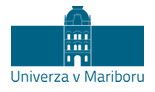 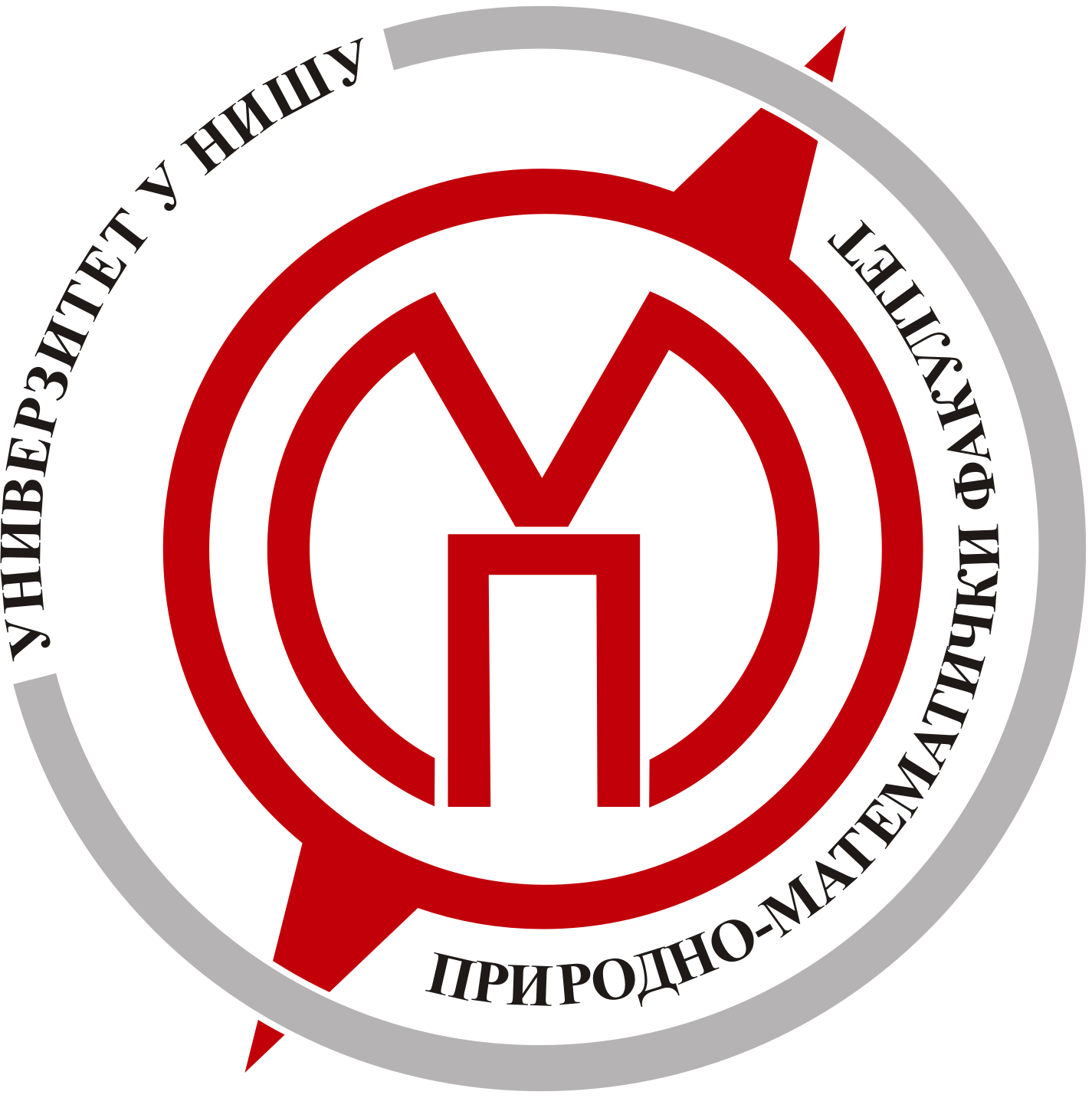 у оквиру Erasmus+ пројекта,организују серију предавањаРоберта РепникаУправника Департмана за физику Природно-математичког факултета у Марибору, СловенијаСатница предавања:Предавања ће бити одржана у Свечаној сали (бр. 100)Природно-математичког факултета у Нишучетвртак, 2.3.2017.понедељак, 6.3.2017.Liquid crystals: basic properties, research and applications11:00-13:0011:00-12:00Graphic Oriented Computer Programmes for Mathematical Modelling of Physical PhenomenaПауза за ручак13:00-14:00 12:00-13:00Gamification at Physics teaching in Schools – Computer Game Angry BirdsSchool system in Slovenia, Physics study and research fields at FNM UM with focus on didactics of physics14:00-15:0013:00-14:00Пауза за ручакYoung researchers in primary and secondary school in Slovenia in collaboration with research institutions – focus on physics and astronomy15:00-16:0014:00-16:00Liquid Crystals in Teaching of Physics and Development of Natural Science Competences